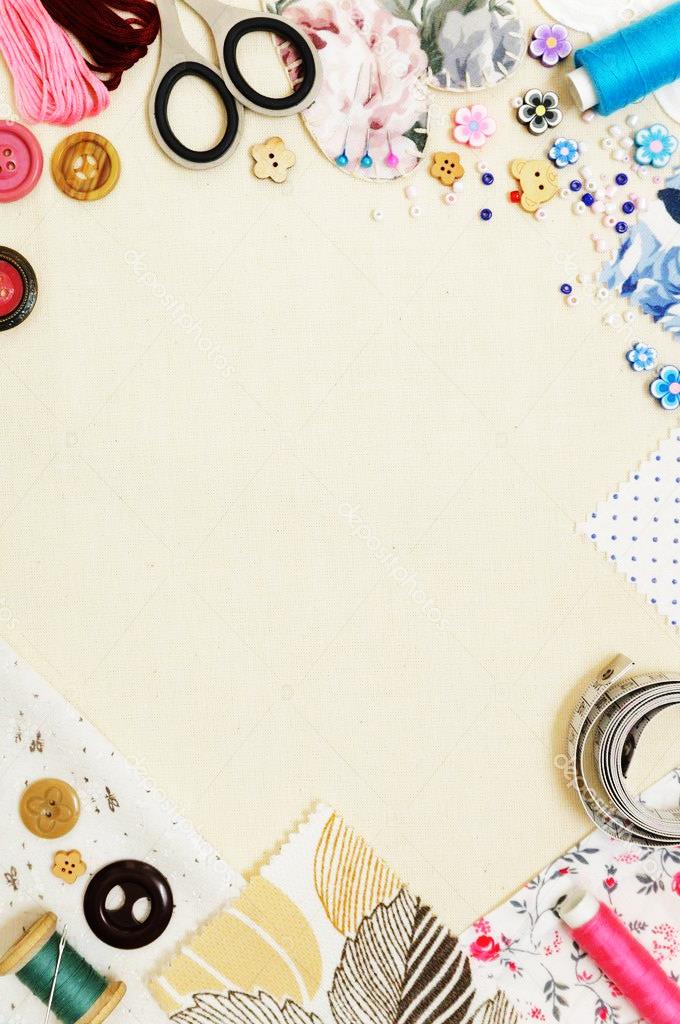 Студия декоративно-прикладного творчества объявляет набор девочек с 1 сентября по направлениям:Направление рукоделие приглашает в свой дружный коллектив девочек 7-11 лет, которые хотят  заполнить досуг созданием кукол, сувениров и мягкой игрушки из ткани и фетра.Девочки от 12-16 лет получат знания о работе с выкройками, освоят швейную машину на занятиях по конструированию и моделированию одежды.Если вы хотите одеваться модно, быть привлекательными и    непохожими на других, попробовать себя в роли манекенщицы, вас ждут в кабинете №68  Справки по телефонамПедагог Кузина Светлана Семеновна тел.89247415290понедельник, среда, пятница – с 9.00-10.30вторник, четверг 14.00-18.00Педагог Животова Ольга Михайловна – тел.89246415759Понедельник, среда, пятница – с 14.00-19.00Вторник, четверг - с 8.30-12.00Если вы хотите научиться изготавливать модные украшения из бисера, выглядеть стильно и чувствовать себя уверенно, то можете реализовать свои желания на занятиях по направлению бисероплетение. Приглашаем девочек от 7 лет и старше. Прием заявлений в кабинете №70Педагог Ансимова Валерия Виленовна – тел.89246470605Понедельник, среда, пятница с 8.30-12.00Вторник, четверг с 14.00 – 18.00